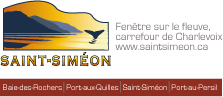  CANADA PROVINCE DE QUÉBEC DISTRICT DE CHARLEVOIX MUNICIPALITÉ DE SAINT-SIMÉON			RÈGLEMENT NUMÉRO    -    262      RÈGLEMENT NUMÉRO 262 MODIFIANT LE RÈGLEMENT GÉNÉRAL NUMÉRO 114 SUR LA SÉCURITÉ PUBLIQUE ET LA  PROTECTION  DES  PERSONNES  ET  DES  PROPRIÉTÉS________________________________________________________CONSIDÉRANT	que la municipalité a adopté le 7 juin 2010 le Règlement général numéro 114, sur la sécurité publique et la protection des personnes et des propriétés;CONSIDÉRANT 	que ce règlement a été adopté partiellement ou en tout par chacune des municipalités de la MRC de Charlevoix-Est et est applicable sur leurs territoires respectifs;CONSIDÉRANT 	que ce règlement a été adopté partiellement ou en tout par la MRC et est applicable en territoires non organisés (TNO);CONSIDÉRANT 	que tout remplacement, toute modification ou abrogation apporté à ce règlement doit d’abord être soumis à la MRC et adopté par l’ensemble des municipalités et de la MRC pour s’assurer de conserver l’harmonisation et l’uniformité dudit règlement;CONSIDÉRANT 	que la MRC et les municipalités souhaitent étendre sur leur territoire respectif l’interdiction de stationnement des remorques, véhicules récréatifs, roulottes et tentes-roulottes s’ils sont utilisés à des fins d’habitation (article 3.5.10);CONSIDÉRANT 	que la MRC et les municipalités souhaitent augmenter l’amende pour toute personne physique ou morale qui contrevient à l’article 3.5.10; CONSIDÉRANT 	que la MRC et les municipalités souhaitent autoriser la Sûreté du Québec à appliquer, en plus des inspecteurs municipaux déjà autorisés, l’article 3.5.10;  CONSIDÉRANT 	l’avis de motion donné par M. Dany Tremblay, le 3 mai 2021 ;CONSIDÉRANT 	que le projet de Règlement numéro 262 modifiant le Règlement général numéro 114 sur la sécurité publique et la protection des personnes et des propriétés a été déposé pour présentation au conseil le 3 mai 2021, pour une adoption ultérieure; ENCONSÉQUENCE, 	il est proposé par monsieur Claude Poulin et résolu unanimement d’adopter le règlement numéro 262 ci-après décrit : ARTICLE   1	TITRE DU RÈGLEMENTLe présent règlement s’intitulera « Règlement numéro 262, modifiant le règlement général numéro 114 sur la sécurité publique et la protection des personnes et des propriétés ».ARTICLE   2		MODIFICATION DE L’ARTICLE 3.1.1 « AUTORITÉ COMPÉTENTE - INFRACTION »Le premier paragraphe de l’article 3.1.1 « Autorité compétente – Infraction » est modifié afin d’abroger à la dernière phrase l’expression « et 3.5.10 »:« (…) la section 3.5 sauf en ce qui a trait aux articles 3.5.5 et 3.5.10. »ARTICLE   3		MODIFICATION DE L’ARTICLE 3.5.10 « REMORQUE, VÉHICULE RÉCRÉATIF, ROULOTTE   ET   TENTE-ROULOTTE (100 $) »L’article 3.5.10 « Remorque, véhicule récréatif, roulotte et tente-roulotte (100 $) » est modifié afin de :-	Remplacer le montant de 100 $ entre parenthèses dans le titre par le montant de 200 $;-	Abroger le paragraphe 2 et le remplacer par le paragraphe suivant :« À moins que la signalisation ne l’autorise, le stationnement des véhicules tels que remorque, véhicule récréatif, roulotte, tente-roulotte ou autre véhicule de même nature est interdit sur un chemin public ou dans un espace de stationnement public ou dans un endroit public s’il est utilisé sur place à des fins d’habitation. De même, les extensions habitables de tels véhicules ne peuvent être déployées de quelque manière que ce soit lorsqu’ils sont stationnés sur un chemin public ou dans un espace de stationnement public ou dans un endroit public. »ARTICLE   4		MODIFICATION    DE     L’ARTICLE     7.4               « AMENDES DE 100 $ »L’article 3.7.4 est modifié afin de retirer l’article 3.5.10 dans le premier paragraphe.ARTICLE   5		AJOUT        DE        L’ARTICLE        3.7.4.1 « AMENDES DE 200 $ » L’article 3.7.4.1 « Amendes de 200 $ » est ajouté et se lit comme suit :« Toute personne physique ou morale qui contrevient à l’article 3.5.10, du présent chapitre, commet une infraction et est passible pour toute infraction ou récidive, d’une amende de 200 $. »			ARTICLE   6		ENTRÉE EN VIGUEUR					Le présent  règlement   entrera  en  vigueur  conformément  à la  Loi.c. c.	Mme Caroline Dion, directrice générale adjointe, directrice de la sécurité publique et des communications, MRC de Charlevoix-EstSergent Dominic Gagnon, Sûreté du Québec, directeur du poste de la MRC de Charlevoix-Est			_________________________		 ________________________			Sylvain Tremblay			    Sylvie Foster			Maire			                                     Directrice générale &                                                                                                                                                                                                					                                                   Secrétaire-trésorière				Avis de motion adopté         		le :	3	mai       2021				Dépôt du projet de règlement		le :	3 mai       2021				Adoption du règlement        		le :   15 juin       2021				Règlement publié              		le :   15 juin       2021				Règlement entré en vigueur  		le :   15 juin       2021